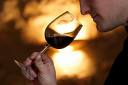 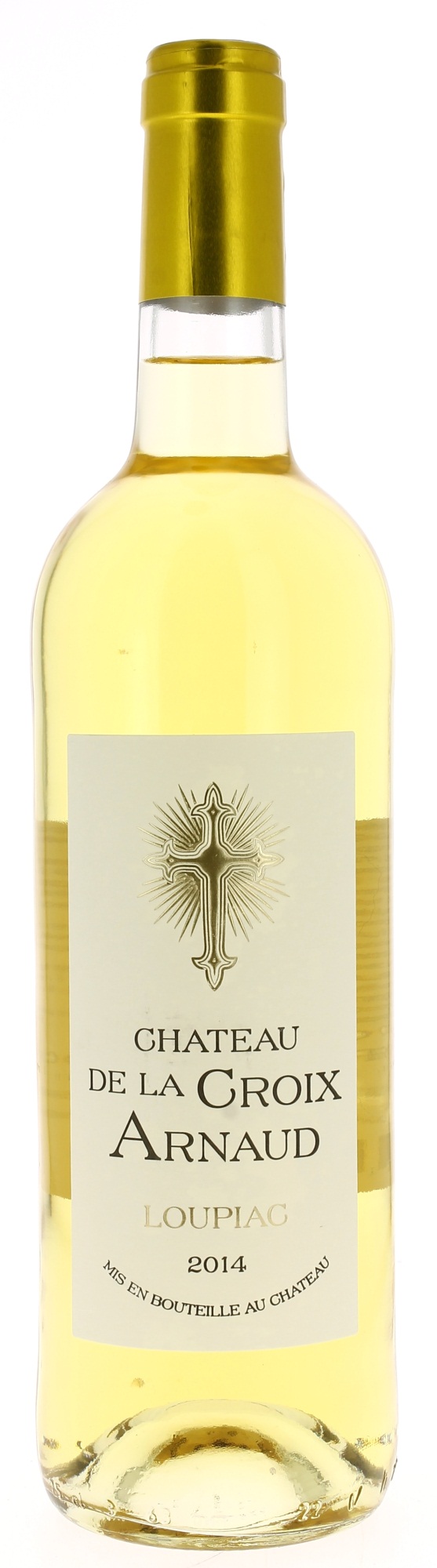 13,5°	CHÂTEAU DE LA CROIX ARNAUD   2014AOC LOUPIACSCEA J.Yves Arnaud.Vigneron récoltant.LE VIGNOBLE :Nature des sols : 	Argilo-calcaireAge du vignoble : 	30 ansEncépagement : 	90%  Sémillon, 			  5%  Muscadelle  5%  Sauvignon.DEGUSTATION & CONSERVATION :Commentaire de dégustation : La robe dorée et brillante vous appellera par sa souplesse et son équilibre. Ses arômes d’agrumes et de fruits confits tout en finesse raviront vos papilles. Dégustation : 	entre 8°C et 10°CVieillissement : 5 à 8 ansAccords mets vins : 	foie gras, fromages à pate persillé et les desserts (tarte fine aux pommes ou un fondant au chocolat)PALLETISATION :Dimensions palette :		1200/800/1380 mmDimension carton :		300/235/160 mmPoids du carton :		7.5 kgBouteilles/carton :		6 bouteilles deboutCartons/couche : 		25Couches/palette : 		4Bouteilles/palette : 		600Gencod Bouteille :		3 700 678 003 309Gencod Carton :		3 700 678 003 316